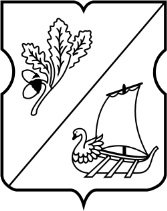 СОВЕТ ДЕПУТАТОВ муниципального округа Старое Крюково РЕШЕНИЕ28 января 2014 года № 02/03Об информации директора ГПБУ УООПТ по Зеленоградскому АО о работе учреждения в 2013 годуЗаслушав в соответствии с пунктом 7 части 1 статьи 1 Закона города Москвы от 11 июля 2012 года № 39 «О наделении органов местного самоуправления муниципальных округов в города Москве отдельными полномочиями города Москвы» информацию директора  ГПБУ  УООПТ по Зеленоградскому АО г. Москвы  о работе учреждения  на территории муниципального округа Старое Крюково в 2013 году, Совет депутатов  муниципального округа Старое Крюково  решил:1.Принять информацию  о работе ГПБУ  УООПТ по Зеленоградскому АО г. Москвы на территории муниципального округа Старое Крюково в 2013 году к сведению.2. Предложить директору ГПБУ  УООПТ по Зеленоградскому АО г. Москвы в текущем году:- Завершить благоустройство тропиночной  сети в лесопарковой зоне 8 и 9 мкр.;- при  проведении работ по благоустройству обратить особое внимание на качество выполняемых работ.3. Направить настоящее решение в Департамент территориальных органов исполнительной власти города Москвы, префектуру Зеленоградского административного округа города Москвы, управу района Старое Крюково  города Москвы.4. Опубликовать настоящее решение в газете «Старое Крюково» и разместить на официальном сайте муниципального округа Старое Крюково.5. Контроль за выполнением настоящего решения возложить на главу муниципального округа Старое Крюково  Суздальцеву И.В. Глава муниципального округа Старое Крюково			                                                     И. В.Суздальцева		